ODJEL ZA ORGANIZACIJU RADA CEHOVAPRIJAVA NATJECATELJA ZA DRŽAVNO PRVENSTVO  CVJEĆARA  HRVATSKE OBRTNIČKE KOMOREkoje će se održavati u Splitu, Dioklecijanovoj palači - podrumima, 2. svibnja 2019. godineIme natjecatelja:____________________________________________________________Naziv obrta natjecatelja:_____________________________________________Zanimanje natjecatelja:____________________________________________________Ulica i kućni broj:_________________________________________________________Poštanski broj i mjesto:____________________________________________________Kontakt osoba:__________________________________________________________Tel.:________________________            GSM:________________________Ime asistenta:___________________________________________________________                                                                          Naziv fantazije:__________________________________________________________U___________, dana ________________2019. 		Potpis natjecatelja:                                                                                       _______________________                                                                            MP                                                 (ovjerava vlasnik obrta)Važne napomene:pravo nastupa na Državnom prvenstvu imaju isključivo članovi HOK-a; komorski doprinos mora biti podmiren popunjene prijavnice dostavljaju se HOK-u, u , najkasnije do 18. travnja 2019. pismeno (regularnom poštom) adresa: Hrvatska obrtnička komora, Sekcija cvjećara, „Prijava za državno prvenstvo florista“, p.p.166, 10 002 Zagreb; ili putem faxa 01/ 48 46 610, mailom cehovi@hok.hr, sve prijavnice moraju biti potpisane i pečatirane od strane obrtahotelski smještaj osiguran je od strane organizatora isključivo za natjecatelja i jednog asistenta;  organizator ima pravo izmjena i dopuna, o čemu će na vrijeme obavijestiti zainteresirane strane;ukoliko imate dodatnih pitanja, možete se obratiti i putem e-maila: kresimir.tomic@hok.hrnatjecatelj dobiva bespovratnih 3,000 kn za nabavku materijala potrebnog za natjecanje;sve detaljnije informacije o uvjetima natjecanja mogu se dobiti na:Sekcija cvjećara		    - Danijela Civadelić, 098 321 146                                     	    - Krešimir Tomić, 01 4806 631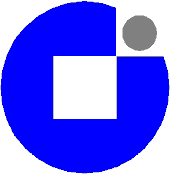 HRVATSKAOBRTNIČKAKOMORA